KẾ HOẠCH Kiểm tra và sơ kết cuối kì I cấp THCS năm học 2021-2022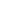 Căn cứ Công văn số 3259/SGDĐT-GDTrH&TX ngày 06/12/2021 của Sở Giáo dục và Đào tạo tỉnh Kiên Giang, về việc hướng dẫn ôn tập, tổ chức kiểm tra học kỳ I năm học 2021-2022; Công văn số 2447/SGDĐT-GDTrH-GDTX, ngày 30/9/2021 của Sở GD&ĐT Kiên Giang về việc hướng dẫn tổ chức, kiểm tra đánh giá định kì I năm học 2021-2022;Căn cứ công văn số 380/KH-PGDĐT, ngày 09/12/2021 của Phòng GD&ĐT Vĩnh Thuận về việc Hướng dẫn kiểm tra và sơ kết cuối kỳ I khối THCS năm học 2021-2022.Căn cứ tình hình thực tế của nhà trường, Bộ phận chuyên môn THCS trường TH&THCS Vĩnh Bình Nam xây dựng kế hoạch tổ chức kiểm tra cuối kì I năm học 2021-2022 như sau:I. Tổ chức xây dựng đề kiểm tra, đánh giá cuối kì 11. Mục đíchKiểm tra, đánh giá cuối kì 1 được thực hiện sau quá trình tổ chức dạy học của giáo viên và kiểm tra năng lực của học sinh cuối kỳ 1 năm học 2021-2022, nhằm đánh giá kết quả học tập của học sinh theo chuẩn kiến thức, kỹ năng (yêu cầu cần đạt) của chương trình môn học; hoạt động giáo dục quy định trong chương trình GDPT; cung cấp thông tin phản hồi cho lãnh đạo nhà trường, tổ trưởng chuyên môn, giáo viên, học sinh để điều chỉnh hoạt động dạy học; xác nhận kết quả đạt được của học sinh.2. Yêu cầuViệc tổ chức kiểm tra, đánh giá cuối kì I phải đảm bảo công bằng, khách quan, phù hợp với điều kiện học tập của từng nhóm đối tượng, đánh giá được năng lực và ý thức học tập của từng học sinh; đảm bảo phù hợp với điều kiện dạy học trong phòng, chống dịch covid-19.Tổ chức ôn tập, củng cố, hướng dẫn bổ sung nội dung kiến thức phù hợp theo từng nhóm đối tượng học sinh học tập trong điều kiện phòng, chống dịch covid-19 trước khi tổ chức kiểm tra học kì.Nội dung bài kiểm tra, đánh giá cuối kì I được thực hiện theo nội dung đã được điều chỉnh tại Công văn 4040/BGDĐT-GDTrH ngày 16/9/2021 của Bộ GDĐT về việc hướng dẫn thực hiện Chương trình giáo dục phổ thông cấp THCS, THPT ứng phó với dịch Covid-19 năm học 2021-2022. Không kiểm tra, đánh giá đối với những nội dung được hướng dẫn: học sinh tự đọc, học sinh tự học, học sinh tự làm, không yêu cầu thực hiện.Đối với lớp 6, thực hiện Chương trình giáo dục phổ thông ban hành kèm theo Thông tư số 32/2018/TT-BGDĐT ngày 26/12/2018 của Bộ trưởng Bộ GDĐT nội dung kiểm tra thực hiện theo chương trình, bám sát yêu cầu cần đạt của chương trình các môn học, hoạt động giáo dục và hướng dẫn thực hiện trong điều kiện phòng, chống Covid-19.Tổ chức kiểm tra học kỳ I bằng hình thức trực tuyến.3. Thời gian ôn tập, kiểm tra, đánh giá cuối kì ITổ chức kiểm tra học kỳ I sau tuần 17 của năm học, cụ thể như sau:3.1 Thời gian vừa dạy, vừa ôn tập kiến thức trọng tâm: Từ ngày 20/12/2021 đến ngày 25/12/2022. 3.2 Thời gian tổ chức kiểm tra, đánh giá bằng hình thức trực tuyến qua các công cụ ứng dụng như Azota, Google form…- Từ ngày 27/12/2022 đến ngày 08/01/2022: Tổ trưởng chỉ đạo giáo viên tổ kiểm tra các môn: Tin học, TD, MT, Nhạc, HĐTN-HN, GDĐP và Phần nghe, nói môn Tiếng Anh.- Từ ngày 10/01/2022 đến ngày 14/01/2022: Kiểm tra các môn: Toán, Lý, Hóa, Sinh, Công nghệ, Tiếng Anh, Ngữ văn, GDCD, Lịch sử và Địa lí, Khoa học tự nhiên 6.3.3 Thời gian làm bài- Đối với môn học có từ 70 tiết/năm học trở xuống là 45 phút.- Đối với môn học có trên 70 tiết/năm học trở xuống là 60-90 phút.4. Nội dung, hình thức đề kiểm tra, đánh giá cuối kì 1- Nội dung: Một bộ đề kiểm tra thực hiện theo công văn số 2447/SGDĐT- GDTrH&GDTX ngày 30/9/2021 của Sở GDĐT về việc hướng dẫn thực hiện kiểm tra đánh giá định kì cấp THCS và THPT từ năm học 2021-2022.- Hình thức: + Đề kiểm tra kết hợp một cách hợp lý giữa hình thức tự luận với trắc nghiêm khách quan, giữa kiểm tra lý thuyết và kiểm tra thực hành trong các bài kiểm tra. Đề kiểm tra bao gồm các câu hỏi, bài tập (tự luận hoặc trắc nghiệm) theo 4 mức độ yêu cầu: nhận biết, thông hiểu, vận dụng, vận dụng cao.+ Đối với môn Mĩ thuật, Âm nhạc và Thể dục: kiểm tra đánh giá bằng thực hành hoặc dự án học tập, phải có hướng dẫn và tiêu chí đánh giá theo yêu cầu cần đạt của môn học. Các tiêu chí xác định qua qua các nhiệm vụ như: nhiệm vụ học tập, kết quả đánh giá giữa học sinh với nhau và kết quả đánh giá của giáo viên với học sinh…  Các tiêu chí được giáo viên công bố cho học sinh trước khi cho thực hành.  Giao cho tổ trưởng tổ năng khiếu theo dõi, lưu trữ hồ sơ sau kiểm tra xong.II. Phân công thực hiện1. Đối với Phó Hiệu trưởngXây dựng kế hoạch kiểm tra, đánh giá học sinh cuối kì 1 của nhà trường trình Hiệu trưởng phê duyệt, hướng dẫn hỗ trợ 02 tổ chuyên môn để xử lý những khó khăn, vướng mắc trong quá trình thực hiện.2. Đối với tổ trưởng chuyên mônQuản lý, theo dõi nhóm môn của tổ phụ trách, phân công giáo viên ra đề kiểm tra cuối kỳ 1, duyệt đề kiểm tra 01 bộ đề đầy đủ gồm: ma trận, bảng đặc tả, đề kiểm tra và hướng dẫn chấm (đáp án) và chịu trách nhiệm trước Ban giám hiệu nhà trường.Sau khi duyệt xong đề, nộp đề kiểm tra trước 05/01/2022 qua Email: ttmal@vinhthuan.edu.vnĐặt tên tệp tin và nén lại theo gợi ý như sau: VD: totunhien_dekiemtracuoiki1_202120223. Đối với giáo viên- Ra đề kiểm tra cuối kì 1 theo môn được phân công giảng dạy:- Đặt tên tệp tin như sau:Ví dụ:+ Thư mục (Folder): Trần Văn Út_dekiemtracuoiki1+ Tên File Word môn Vật lý 9: dekiemtracuoiki1_Ly9_TranVanUt- Trình tổ trưởng phê duyệt trước ngày 03/01/2022, giáo viên tiến hành cho học sinh kiểm tra, đánh giá bằng trực tuyến đúng thời gian (lịch cụ thể ngày, môn kiểm tra gửi sau) thông qua các công cụ hỗ trợ nêu trên.Chấm bài công bằng khách quan phù hợp với điều kiện học tập của từng nhóm đối tượng, đánh giá được năng lực và ý thức học tập của học sinh đồng thời làm cơ sở để điều chỉnh phương pháp dạy học trong thời gian tới. Lưu trữ kết quả, bài làm của học sinh gửi về tổ trưởng chuyên môn, và cấp trên khi có yêu cầu.Trong trường hợp học sinh không đủ điều kiện học trực tuyến (giáo viên có thể tổ chức kiểm tra, đánh giá bằng các dự án học tập; gửi bài trực tiếp; hoặc kiểm tra, đánh giá bù vào thời điểm phù hợp).III. Tổ chức rút kinh nghiệm và báo cáoTổ trưởng họp tổ đánh giá rút kinh nghiệm về kết quả học tập của học sinh trong học kì I; điều chỉnh hoặc bổ sung vào kế hoạch của tổ chuyên môn và giáo viên bộ môn để thực hiện trong thời gian tới.Căn cứ kết quả học kì I, tổ trưởng tập trung chỉ đạo giáo viên có các biện pháp ôn tập, củng cố kiến thức cho học sinh chưa đạt kết quả cao, đặc biệt chú ý ôn tập, bồi dưỡng cho học sinh lớp 9 đảm bảo tính tự nguyện của học sinh và tính hiệu quả của nội dung dạy học, góp phần tăng tỷ lệ học sinh đạt kết quả cao trong kì thi tuyển sinh lớp 10 năm học 2022-2023.Thời gian báo cáo về BGH trước ngày 18/01/2021 bằng nhập online.Trên đây là hướng dẫn ôn tập, kiểm tra cuối kì 1 năm học 2021-2022. Trong quá trình thực hiện nếu có vấn đề còn vướng mắc đề nghị liên hệ với đồng chí Mal số máy 09.47.48.79.78 để được chỉ đạo./.XÁC NHẬN CỦA HIỆU TRƯỞNG(Đã ký)Nguyễn Trường AnPHÒNG GD&ĐT VĨNH THUẬNTRƯỜNG TH&THCS VĨNH BÌNH NAM 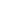 CỘNG HOÀ XÃ HỘI CHỦ NGHĨA VIỆT NAM
Độc lập - Tự do - Hạnh phúc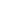 Số: 22/KH-TH&THCSVĩnh Bình Nam, ngày 17 tháng 12 năm 2021Nơi nhận: - Phòng GD&ĐT Vĩnh thuận (báo cáo);- Lãnh đạo trường (để phê duyệt);- 02 Tổ trưởng chuyên môn (chỉ đạo tổ);- Giáo viên (để thực hiện);- Lưu CM, website.PHÓ HIỆU TRƯỞNG(Đã ký)Trần Thạch Mal 